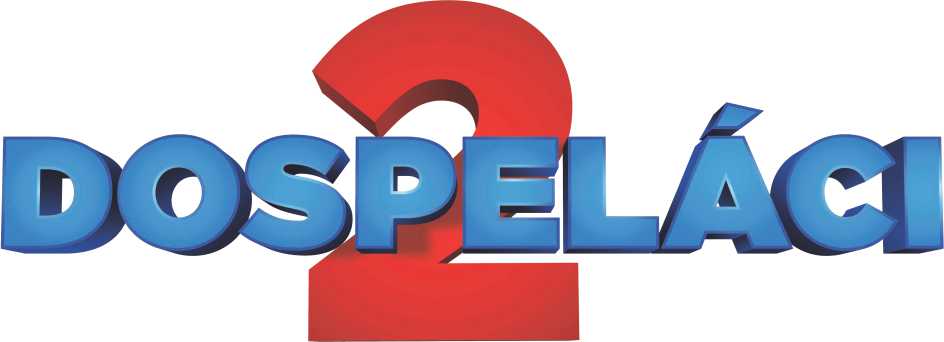  (GROWN UPS 2)© COLUMBIA PICTURESUSA 2013Slovenská premiéra:	29. augusta 2013	Kópia: 		        101 min.  	2D - slovenské titulky		2D – maďarský dabingPrístupnosť: 	od 12 rokovŽáner: 	komédiaScenár: 	Fred Wolf, Adam Sandler, Tim HerlihyRéžia:	Dennis Dugan		Produkcia: 	Adam Sandler, Jack Giarraputo, Kevin GradyKamera:	Theo Van de SandeHudba:	Rupert Gregson-Williams		Hrajú:	Adam Sandler, Salma Hayek, Chris Rock, Kevin James, David Spade, Maria Bello, Maya Rudolph, Steve Buscemi, a ďalšíObsah: V pokračovaní rodinnej komédie Dospeláci 2 sa Lenny (Adam Sandler) s rodinou presťahuje späť do rodného mesta a teší sa na príjemné chvíle strávené v spoločnosti starých kamarátov a ich detí. Avšak zisťuje, že ak sa človek ocitne v blízkosti bývalých školských bitkárov, schizofrenických vodičov autobusov, podgurážených policajtov na lyžiach a 400 pomätených ľudí v kostýmoch, začnú sa aj v jeho živote diať šialené veci.